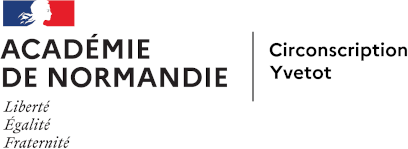 “Je fais, je partage”est un outil interne à la circonscription d’Yvetot pour :Mettre en valeur des pratiques inspirantesPartager ses propres expériences.Fiche proposée par : ………………………………………………………………………………………………………………..Niveau – Ecole : ………………………………………………………………………………………………………………………….Contact : ……………………………………………………………………………………………………………………………………..Fiche proposée par : ………………………………………………………………………………………………………………..Niveau – Ecole : ………………………………………………………………………………………………………………………….Contact : ……………………………………………………………………………………………………………………………………..Je fais : Illustration à partir d’une photo, dessin, croquis, capture d’écran …Je fais : Illustration à partir d’une photo, dessin, croquis, capture d’écran …Je partage : Description de l’actionPartenariat :Analyse et projection pour la suite :Conseils :Je partage : Description de l’actionPartenariat :Analyse et projection pour la suite :Conseils :Pour aller plus loin :Pour aller plus loin :